OFFICE OF THE CONTROLLER OF EXAMINATIONSRABINDRANATH TAGORE UNIVERSITYNOTICEResult of B.A. 1st Semester (Regular) Examination: 2021The following candidates are declared to be duly passed in B.A. 1st Semester Examination held in 2021. They will be able to download their Provisional Grade Sheet from University Website within a short time. One can apply for re-evaluation on payment of Rs.300/- per paper(maximum two papers) within twenty days of publication of provisional Grade sheet.Roll nos. BA20101-0418		0445		0447		0449		0461		0500		0503	0508		0512		0515		0523		0537		0547		0567	0570		0580		0593		0681		0790		0793		0794				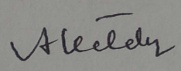 (Dr. A. Kataky)                                                                                                  Controller of Examinations i/c                                                                                       Rabindranath Tagore University, Hojai